ДИАГНОСТИЧЕСКАЯ РАБОТА (1 класс)для диагностики уровня достижения планируемых результатов освоения междисциплинарной программы «Формирование универсальных учебных действий» (раздел «Чтение. Работа с текстом»)Автор:Кройтор Марина Анатольевна, учитель начальных классов МАОУ «Лицей №82 г.Челябинска»Челябинск, 2019КОМПЛЕКСНАЯ  РАБОТА
ученика(цы) 1 __ классаФ._____________________________И._____________________________Вариант 1Прочитай текстПушокВ доме у нас жил ёжик. Когда его гладили, он прижимал к спине колючки и делался совсем мягким. За это мы его прозвали Пушком.Летом я гулял с Пушком в саду. Он бегал по дорожкам, ловил лягушат, жуков, улиток и с аппетитом их съедал.Зимой я держал Пушка дома. Однажды собрался я на горку, а товарищей во дворе нет.  Я достал ящичек, настелил туда сена и посадил ежа. Ящик поставил в санки и побежал с Пушком на горку.Накатался я с горы и пошёл  домой. Санки с ежом оставил в сарае и помчался к ребятам. Только завтра вспомнил я о Пушке. Бросился в сарай. Лежит Пушок в ящичке,  не двигается. Он замёрз и умер.Наступила весна! Я гулял в саду. Вдруг из-под тёмных листьев показалась знакомая мордочка.Это был  Пушок, он обнюхивал мои пальцы, фыркал и тыкал в ладонь носиком, требуя еды. Пушок благополучно проспал всю зиму в ящичке с сеном. (по ГеоргиюСкребицкому)(153 слова)Выполни задания к тексту. Для этого ты можешь перечитывать текст.Вариант 1.1.Определи жанр произведения. Подчеркни  верный ответ.РассказЛегендаСказкаБылина2.О ком говорится в тексте. Отметь верный ответ знаком.	О мальчике	О котёнке	О ёжике3.Расставь в 	последовательность событий, описанных в тексте, начиная с 1.		Пушок лежит, не двигается.	Наступила весна.	Летом Пушок гулял в саду.	В доме жил ёжик.	Я собрался на горку.4.Почему у ёжика было такое имя? Подчеркни верный ответ.У ёжика был «мягкий» характер.Ёжик был пушистый.Ёжик прижимал колючки и делался мягким.5.Подумай, почему Пушок не двигался после зимней прогулки, а весной ожил? Обведи букву правильного ответа.А. Ёжик решил напугать мальчика.Б. Ежи впадают в зимнюю спячку.В. Ёжик очень любил спать.6.Чем питаются ежи? Подчеркни правильный ответ.Мушки, зёрна, семена.Лягушата, жуки, улитки.Морковь, капуста, свёкла.7.Найди утверждения, соответствующие тексту. Подчеркни верные ответы.Ёжик жил в доме.Санки с ежом стояли в сарае.Ребята катались на горке.Пушок проспал всю зиму.8.Выпиши предложение из текста, в котором говорится, как ёжик просил еды после зимнего сна. Начни так.Пушок______________________________________________________________________________________________________________________________9.В природе во время спячки ежи зарываются в норку, где могут спать всю зиму. Что заменило ёжику норку в тексте? Отметь верный вариант знаком.           Тёплая одежда.            Ящик с сеном.            Собачья конура.10.Прочитай стихотворение, рассмотри картинки.Недотрога, весь в иголках,Я живу в норе под ёлкой.Хоть открыты настежь двери,Но ко мне не ходят звери.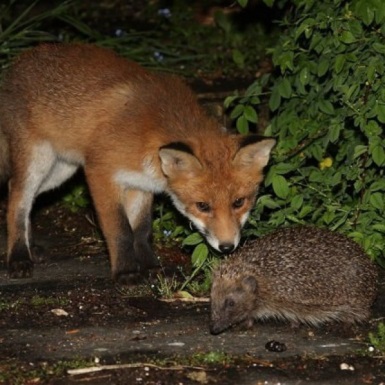 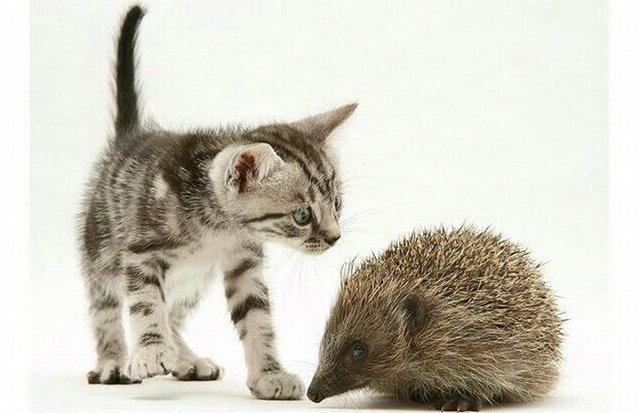 Как ты думаешь, для чего ежу нужны иголки? Запиши ответ.____________________________________________________________________________________________________________________________________11.Как ты понимаешь выражение «держать в ежовых рукавицах»?  Обведи букву выбранного варианта ответа.А. Дружить с человеком.Б. Что-то положить в рукавицы.В. Контролировать действия другого человека.12. Как ты думаешь, нужно ли держать диких животных  дома? Выбери ответ, подчеркни.Да                                                                                 НетОбязательно объясни, почему ты так думаешь.__________________________________________________________________________________________________________________________________________________________________________________________________________________________________________________________________________________________________________________________________________СПЕЦИФИКАЦИЯ
диагностической работы в 1-х классах Диагностическая работа предназначена для использования  в качестве инструмента промежуточного контроля уровня достижения метапредметных результатов освоения ООП НОО, выявления уровня достижения планируемых результатов освоения междисциплинарной программы «Формирование универсальных учебных действий» (раздел  «Чтение. Работа с текстом») у обучающихся 1-х классов образовательных организаций города Челябинска, осваивающих федеральный государственный образовательный стандарт начального общего образования.
Цель работы – диагностика уровня сформированности у обучающихся 1-х классов метапредметных универсальных действий в части раздела  ООП НОО «Работа с текстом и информацией.» Задания обеспечивают проверку двух разделов планируемых результатов освоения программы по литературному чтению: «Работа с текстом: поиск информации и понимание прочитанного», «Работа с текстом: преобразование и интерпретация информации», «Работа с текстом: оценка информации».
Содержание работы определяется на основе следующих нормативных документов
и материалов:
1) Федеральный государственный образовательный стандарт начального общего образования: текст с изм. и доп. на 2015 г. / Министерство образования и науки РФ. – М.:
Просвещение, 2011. – 33 с. – (Стандарты второго поколения);
2) Примерная основная образовательная программа начального общего образования (одобрена решением федерального учебно-методического объединения по общему
образованию, протокол от 8 апреля 2015 г. № 1/15) [Электронный ресурс]
https://www.fgosreestr.ru/.
Диагностическая работа проводится в форме стандартизированной работы и включает в себя 9 заданий базового уровня сложности и 3 задания повышенного уровня сложности, которые проверяют уровень достижения  предметных планируемых результатов блока «Ученик научится». Данная работа рассчитана на 40 минут: инструктаж – 5 минут, выполнение заданий – 35 минут. В диагностической работе используются три типа заданий: с кратким ответом (КО), с выбором ответа (ВО), с развёрнутым ответом (РО). Таблица 1Вариант 1Распределение заданий по разделам программыТаким образом, в работе 9 заданий базового уровня(оцениваются в 1 балл) и 3 задания повышенного уровня (оцениваются в 2 балла). Все задания компетентностно-ориентированного типа и сформулированы таким образом, чтобы обучающиеся могли продемонстрировать способность выполнять задания по разным инструкциям: выбор правильного ответа из нескольких вариантов – 7 заданий, со свободным кратким однозначным ответом – 1 задание, множественный выбор – 1 задание, установление последовательности – 1 задание, задание со свободным кратким однозначным ответом – 1 задание, установление соответствия – 1 задание. Отличаются задачные формулировки инструкции, в которых обучающимся предлагается отметить выбранные варианты разными способами: выбрать букву ответа, подчеркнуть вариант ответа, отметить знаком. Именно способность ученика выполнять задания по разнообразным инструкциям свидетельствует о сформированности обобщённых действий умения учиться.Рекомендации по оцениванию отдельных заданий диагностической работы и работы в целом представлены в таблице 2.Таблица 2Вариант 1Таблица 3Вариант 1Обобщённый план варианта КИМОценивание результатов работыКодификатор работы по диагностике уровня достижения планируемых результатов освоения междисциплинарной программы «Формирование универсальных учебных действий» (раздел «Чтение. Работа с текстом»)1 класс№п/пСодержательные блоки по кодификаторуКоличество заданий базового уровня сложностиКоличество заданий повышенного уровня сложности1Работа с текстом: поиск информации и понимание прочитанного612Работа с текстом: преобразование и интерпретация информации313Работа с текстом: оценка информации-1Всего93№ заданияПланируемый результатТип заданияКритерии оценивания и оценочные баллыПравильный ответ1Понимать текст, опираясь не только на содержащуюся в нём информацию, но и на жанр, структуру, выразительные средства текстаВыбор правильного ответа из нескольких вариантовВыбран верный ответ – 1 балл.Все другие случаи -  0 баллов.Рассказ 2Определять тему и главную мысль текстаВыбор правильного ответа из нескольких вариантовВыбран верный ответ – 1 балл.Все другие случаи -  0 баллов.О ёжике3Делить текст на смысловые части, составлять план текстаУстановление последовательностиПоследовательность составлена верно – 2 балла, допущено 1-2 ошибки в последовательности – 1 балл. Все другие случаи -  0 баллов.452134Находить в тексте конкретные сведения, факты, заданные в явном видеВыбор правильного ответа из нескольких вариантовВыбран верный ответ – 1 балл.Все другие случаи -  0 баллов.Ёжик прижимал колючки и делался мягким.5Сопоставлять и обобщать содержащуюся в разных частях текста информациюВыбор правильного ответа из нескольких вариантовВыбран верный ответ – 1 балл.Все другие случаи -  0 баллов.Ежи впадают в зимнюю спячку.6Находить в тексте конкретные сведения, факты, заданные в явном видеВыбор правильного ответа из нескольких вариантовВыбран верный ответ – 1 балл.Все другие случаи -  0 баллов.Лягушата, жуки, улитки.7Формулировать несложные выводы, основываясь на тексте; находить аргументы, подтверждающие выводМножественный выборВыбраны 3 верных варианта – 2 балла,  выбраны 2 верных варианта – 1 балл.Все другие случаи -  0 баллов.Ёжик жил в доме.Санки с ежом стояли в сарае.Пушок проспал всю зиму.8Использовать различные виды: ознакомительное, изучающее, поисковое, выбирать нужный вид чтения в соответствии с целью чтенияУстановление соответствияВыбран верный ответ – 1 балл.Все другие случаи -  0 баллов.Пушок обнюхивал мои пальцы, фыркал и тыкал в ладонь носиком, требуя еды.9Соотносить факты с общей идеей текстаВыбор правильного ответа из нескольких вариантовВыбран верный ответ – 1 балл.Все другие случаи -  0 баллов.Ящик с сеном.10Составлять на основании  текста небольшое монологическое высказывание, отвечая на поставленный вопросЗадание со свободным кратким однозначным ответомВыбран верный ответ – 1 балл.Все другие случаи -  0 баллов.Еж использует иголки как защиту от хищников. ИлиИголки помогают защищаться от врагов.ИлиЁж колючий и это даёт возможность защиты от врагов.11Понимать информацию, представленную  в неявном видеВыбор правильного ответа из нескольких вариантовВыбран верный ответ – 1 балл.Все другие случаи -  0 баллов.Контролировать действия другого человека.12Высказывать оценочные суждения и свою точку зрения о прочитанном текстеЗадание со свободным развёрнутым ответомДан полный ответ – 2 балла, в рассуждении допущена 1 фактическая ошибка – 1 балл. Все другие случаи – 0 баллов.Да.№заданияРаздел программыКоды проверяемыхэлементов по кодификаторуПроверяемый результатУровень сложностиВремя на выполнение заданий и работы в целомМаксимальный балл за выполнение задания и работы в целом11.Работа с текстом: поиск информации и понимание прочитанного1.8Понимать текст, опираясь не только на содержащуюся в нём информацию, но и на жанр, структуру, выразительные средства текстаБазовый2121.Работа с текстом: поиск информации и понимание прочитанного1.2Определять тему и главную мысль текстаБазовый2131.Работа с текстом: поиск информации и понимание прочитанного1.3.Делить текст на смысловые части, составлять план текстаПовышенный4241.Работа с текстом: поиск информации и понимание прочитанного1.1.Находить в тексте конкретные сведения, факты, заданные в явном видеБазовый2152. Работа с текстом: преобразование и интерпритация информации2.4.Сопоставлять и обобщать содержащуюся в разных частях текста информациюБазовый2161.Работа с текстом: поиск информации и понимание прочитанного1.1.Находить в тексте конкретные сведения, факты, заданные в явном видеБазовый3172.Работа с текстом: преобразование и интерпритация информации2.3.Формулировать несложные выводы, основываясь на тексте; находить аргументы, подтверждающие выводПовышенный3281.Работа с текстом: поиск информации и понимание прочитанного1.9.Использовать различные виды: ознакомительное, изучающее, поисковое, выбирать нужный вид чтения в соответствии с целью чтенияБазовый3192.Работа с текстом: преобразование и интерпритация информации2.2.Соотносить факты с общей идеей текстаБазовый21102.Работа с текстом: преобразование и интерпритация информации2.5.Составлять на основании  текста небольшое монологическое высказывание, отвечая на поставленный вопросБазовый41111.Работа с текстом: поиск информации и понимание прочитанного1.6.Понимать информацию, представленную  в неявном видеБазовый21123.Работа с текстом: оценка информации3.1.Высказывать оценочные суждения и свою точку зрения о прочитанном текстеПовышенный42Итого33 минуты15 балловКоличество балловУровневая шкала15Повышенный14-10Базовый9 и менееНедостаточныйКодПланируемые результаты обучения. Проверяемые умения.1.Работа с текстом: поиск информации и понимание прочитанного.1.1.Находить в тексте конкретные сведения, факты, заданные в явном виде.1.2.Определять тему и главную мысль текста.1.3.Делить текст на смысловые части, составлять план текста.1.6.Понимать информацию, представленную  в неявном виде.1.8.Понимать текст, опираясь не только на содержащуюся в нём информацию, но и на жанр, структуру, выразительные средства текста.1.9.Использовать различные виды: ознакомительное, изучающее, поисковое, выбирать нужный вид чтения в соответствии с целью чтения.2.Работа с текстом: преобразование и интерпритация информации.2.2.Соотносить факты с общей идеей текста.2.3.Формулировать несложные выводы, основываясь на тексте; находить аргументы, подтверждающие вывод.2.4.Сопоставлять и обобщать содержащуюся в разных частях текста информацию.2.5.Составлять на основании  текста небольшое монологическое высказывание, отвечая на поставленный вопрос.3.Работа с текстом: оценка информации.3.1.Высказывать оценочные суждения и свою точку зрения о прочитанном тексте.